No caso de a criança recusar o lanche será oferecido o leite, ou a fórmula habitual da criançaNão contém adição de açúcar nas preparações deste cardápio. O leite de vaca é substituído pelo leite zero lactose para os alunos alérgicosA oferta de água é de livre demanda, respeitando o horário de digestão da criançaCardápio sujeito a alterações referente à sazonalidade das frutas, verduras e legumes e disponibilidade das mesmas junto aos fornecedoresNenhum alimento oferecido é frito, pois utilizados um método de preparo com forno combinado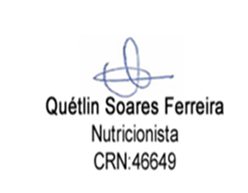 No caso de a criança recusar o lanche será oferecido o leite, ou a fórmula habitual da criançaO leite de vaca é substituído pelo leite zero lactose para os alunos alérgicosA oferta de água é de livre demanda, respeitando o horário de digestão da criançaCardápio sujeito a alterações referente à sazonalidade das frutas, e disponibilidade das mesmas junto aos fornecedoresOs bolos são naturais da fruta/legume, preparados com farinha de trigo integral e farinha de trigo enriquecida com ferro e ácido fólico e açúcar demeraraNenhum alimento oferecido é frito, pois utilizados um método de preparo com forno combinadoNo caso de a criança recusar o lanche será oferecido o leite, ou a fórmula habitual da criançaO leite de vaca é substituído pelo leite zero lactose para os alunos alérgicosA oferta de água é de livre demanda, respeitando o horário de digestão da criançaCardápio sujeito a alterações referente à sazonalidade das frutas, e disponibilidade das mesmas junto aos fornecedoresOs bolos são naturais da fruta/legume, preparados com farinha de trigo integral e farinha de trigo enriquecida com ferro e ácido fólico e açúcar demeraraNenhum alimento oferecido é frito, pois utilizados um método de preparo com forno combinado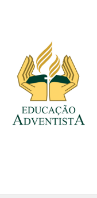 ESCOLA INFANTIL ADVENTISTAESCOLA INFANTIL ADVENTISTAESCOLA INFANTIL ADVENTISTAESCOLA INFANTIL ADVENTISTAQuétlin SoaresNutricionistaCRN:46649Berçário I - 6 a 11 meses Berçário I - 6 a 11 meses Berçário I - 6 a 11 meses Berçário I - 6 a 11 meses Berçário I - 6 a 11 meses Quétlin SoaresNutricionistaCRN:46649CARDÁPIO 2Dia da semanaCARDÁPIO 2Dia da semanaRefeição da ManhãSegunda à Sexta feira7h30AlmoçoSegunda à quinta 10h30 e 12h30Sexta feira 10h30 e 12hLanche da tardeSegunda à quinta 14hSexta feira 13h30 só p/ integral, e 15hPré JantaSegunda à quinta 16hSexta feira 15hSegunda-feiraSegunda-feiraFruta da estação ou leite ou fórmula*Purê de batata com tomate, ervilha e farinha de linhaça Couve-flor refogadaFeijão Carioca EnriquecidoFruta da estação ou leite ou fórmula *Sopa de feijão com macarrão de letrinhasTerça- feiraTerça- feiraPapa de mamão, banana ou leite, ou fórmula*Purê de abóbora Cabotiá com castanha de caju e azeite de olivamilho cozidoFeijão carioca enriquecidoFruta da estação   ou leite ou fórmula*Canja de legumesQuarta - feiraQuarta - feiraFruta da estação ou leite ou fórmula*Purê de batata doce com castanha de caju e salsinhaArroz brancoOvo cozido apenas para crianças a partir de 8 mesesFeijão carioca enriquecidoFruta da estação ou leite ou fórmula*Caldo de mandioquinhaQuinta - feiraQuinta - feiraMingau de aveia, fruta da estação ou leite ou fórmula*Purê de Inhame com linhaçaCenoura com ervilha refogadaFeijão Carioca EnriquecidoFruta da estação ou leite ou fórmula*Caldo de ervilha com macarrão Sexta - feiraSexta - feiraPapa de manga/ banana  e chia ou leite ou fórmula*Purê de mandioca com castanha-do-pará e salsinha Arroz brancoFeijão Carioca EnriquecidoSalada de frutas ou leite ou fórmula*Caldo de abóbora Cabotiá  ESCOLA INFANTIL ADVENTISTAESCOLA INFANTIL ADVENTISTAESCOLA INFANTIL ADVENTISTAESCOLA INFANTIL ADVENTISTAQuétlin SoaresNutricionistaCRN:46649Cardápio Berçário II – 1 ano a 1 ano e 11 MesesCardápio Berçário II – 1 ano a 1 ano e 11 MesesCardápio Berçário II – 1 ano a 1 ano e 11 MesesCardápio Berçário II – 1 ano a 1 ano e 11 MesesCardápio Berçário II – 1 ano a 1 ano e 11 MesesQuétlin SoaresNutricionistaCRN:46649CARDÁPIO 2Dia da semanaCARDÁPIO 2Dia da semanaRefeição da ManhãSegunda à Sexta feira7h30AlmoçoSegunda à quinta 10h30 e 12h30Sexta feira 10h30 e 12hLanche da TardeSegunda à quinta 14hSexta feira 13h30 só p/ integral, e 15hPré jantaSegunda à quinta 16hSexta feira 15hSegunda-feiraSegunda-feiraFruta da estação, suco de maracujá, pão integral com patê de ervas finas ou leite ou fórmula*Tomate/ AlfaceArroz integral/ Feijão Carioca Enriquecido/ Picadinho de glúten/ Couve-flor refogadaFruta da estação, suco de laranja, bolo de maçã ou leite ou fórmula*Sopa de feijão com macarrão de letrinhasTerça- feiraTerça- feiraFruta da estação, suco de goiaba, torta salgada ou leite ou fórmula*Salada de milho /TomateArroz branco/Feijão cariocaQuiche de alho porró/Abobrinha em tiras assadaFruta da estação, Suco de cenoura e maçã, waffle salgado ou leite ou fórmula*Canja de legumesQuarta - feiraQuarta - feiraFruta da estação, suco de Tangerina, bolo de coco ou leite ou fórmulaTomate/ AlfaceArroz Branco/Feijão carioca enriquecido / Ovo “frito”/ farofa coloridaFruta da estação, Suco de abacaxi, Mini hambúrguer ou leite ou fórmula*Caldo de mandioquinhaQuinta - feiraQuinta - feiraMingau de aveia, fruta da estação ou leite ou fórmula*Tomate/ Salada de quinuaArroz Branco/ Feijão carioca/ Panqueca de PVT/ cenoura com ervilha refogada Fruta da estação, Vitamina de frutas, cookies de aveia ou leite ou fórmula*Caldo de ervilha com macarrão Sexta - feiraSexta - feiraFruta da estação, Suco de acerola,Panqueca doceou leite ou fórmula*Alface/ TomateArroz branco/ Feijão Carioca Enriquecido/  macarrão à bolonhesa/Milho cozidoSalada de frutas ou leite ou fórmula*Caldo de abóbora Cabotiá  ESCOLA INFANTIL ADVENTISTAESCOLA INFANTIL ADVENTISTAESCOLA INFANTIL ADVENTISTAQuétlin SoaresNutricionistaCRN:46649Cardápio Mini Maternal – 2 anos a 2 anos e 11 Meses e Maternal – 3 anos a 3 anos e 11 meses                Cardápio Mini Maternal – 2 anos a 2 anos e 11 Meses e Maternal – 3 anos a 3 anos e 11 meses                Cardápio Mini Maternal – 2 anos a 2 anos e 11 Meses e Maternal – 3 anos a 3 anos e 11 meses                Cardápio Mini Maternal – 2 anos a 2 anos e 11 Meses e Maternal – 3 anos a 3 anos e 11 meses                Quétlin SoaresNutricionistaCRN:46649CARDÁPIO 2Dia da semanaRefeição da ManhãSegunda à Sexta feira7h30AlmoçoSegunda à quinta 10h30 e 12h30Sexta feira 10h30 e 12hLanche da TardeSegunda à quinta 14hSexta feira 13h30 só p/ integral, e 15hPré jantaSegunda à quinta 16hSexta feira 15hSegunda-feiraFruta da estação, suco de maracujá, pão integral com patê de ervas finas ou leite ou fórmula*Tomate/ AlfaceArroz integral/ Feijão Carioca Enriquecido/ Picadinho de glúten/ Couve-flor refogadaFruta da estação, suco de laranja, bolo de maçã ou leite ou fórmula*Sopa de feijão com macarrão de letrinhasTerça- feiraFruta da estação, suco de goiaba, torta salgada ou leite ou fórmula*Salada de milho e ervilha/TomateArroz branco/Feijão cariocaQuiche de alho porró/Abobrinha em tiras assadaFruta da estação, Suco de suco de cenoura e maçã, waffle salgado ou leite ou fórmula*Canja de legumesQuarta - feiraFruta da estação, suco de Tangerina, bolo de coco ou leite ou fórmulaTomate/ AlfaceArroz Branco/Feijão carioca enriquecido / Ovo “frito”/ farofa coloridaFruta da estação, Suco de abacaxi, Mini hambúrguer ou leite ou fórmula*Caldo de mandioquinhaQuinta - feiraFruta da estação, suco de goiaba, pão de queijo ou leite ou fórmula*Tomate/ Salada de quinuaArroz Branco/ Feijão carioca/ Panqueca de PVT/ cenoura com ervilha refogada Fruta da estação, Vitamina de frutas, cookies de aveia ou leite ou fórmula*Caldo de ervilha com macarrão Sexta - feiraFruta da estação, Suco de acerola,Panqueca doceou leite ou fórmula*Alface/ TomateArroz branco/ Feijão Carioca Enriquecido/  macarrão à bolonhesa/Milho cozidoSalada de frutas ou leite ou fórmula*Caldo de abóbora Cabotiá  